ΕΛΛΗΝΙΚΗ ΔΗΜΟΚΡΑΤΙΑ 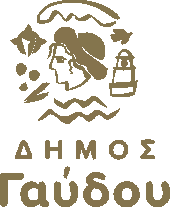 ΝΟΜΟΣ ΧΑΝΙΩΝ ΔΗΜΟΣ ΓΑΥΔΟΥ ΤΗΛ 28213-41683EMAIL: dimos@gavdos.grΔΙΚΑΙΟΛΟΓΗΤΙΚΑ ΠΡΟΣΛΗΨΗΣ ΩΦΕΛΟΥΜΕΝΩΝ 1) ΣΥΣΤΑΤΙΚΟ ΣΗΜΕΙΩΜΑ ΟΑΕΔ2) ΒΕΒΑΙΩΣΗ ΧΡΟΝΟΥ ΑΝΕΡΓΙΑΣ ΤΟΥ ΤΕΛΕΥΤΑΙΟΥ ΔΙΑΣΤΗΜΑΤΟΣ ΑΝΕΡΓΙΑΣ οπωσδήποτε πριν από  την ημερομηνία πρόσληψης και τοποθέτησης του ωφελούμενου.3) ΦΩΤΟΤΥΠΙΑ ΑΣΤΥΝΟΜΙΚΗΣ ΤΑΥΤΟΤΗΤΑΣ4) ΑΡΙΘΜΟ ΦΟΡΟΛΟΓΙΚΟΥ ΜΗΤΡΩΟΥ (ΑΦΜ)5) ΑΡΙΘΜΟ ΚΟΙΝΩΝΙΚΗΣ ΑΣΦΑΛΙΣΗΣ (ΑΜΚΑ)6) ΑΡΙΘΜΟ ΜΗΤΡΩΟΥ ΕΦΚΑ (ΑΜΙΚΑ/ΑΜΑ)7) ΦΩΤΟΤΥΠΙΑ ΛΟΓΑΡΙΑΣΜΟΥ ΙΒΑΝ, όπου ο ωφελούμενος να εμφανίζεται υποχρεωτικά ως 1ος δικαιούχος.8) ΥΠΕΥΘΥΝΗ ΔΗΛΩΣΗ ΤΟΥ Ν. 1599/1986 περί μη καταδίκης και φυσικής καταλληλότητας (επισυνάπτεται) 9) ΠΡΟΣΦΑΤΟ ΠΙΣΤΟΠΟΙΗΤΙΚΟ ΟΙΚΟΓΕΝΕΙΑΚΗΣ ΚΑΤΑΣΤΑΣΗΣ (όχι παλαιότερο των 2 μηνών)10) ΑΠΟΔΕΙΚΤΙΚΑ ΕΓΓΡΑΦΑ ΤΥΠΙΚΩΝ ΠΡΟΣΟΝΤΩΝ ΟΠΩΣ ΑΥΤΑ ΠΕΡΙΓΡΑΦΟΝΤΑΙ ΣΤΟ ΚΕΦ. 6 ΚΑΙ ΣΤΑ ΠΑΡΑΡΤΗΜΑ ΙΙ & ΙΙΙ ΤΗΣ ΠΑΡΟΥΣΑΣ ΠΡΟΣΚΛΗΣΗΣ (π.χ. Τίτλοι Σπουδών, Άδειες Άσκησης Επαγγέλματος, Απόδειξη χειρισμού Η/Υ, Άδειες οδήγησης κ.α.)11) ΛΟΙΠΑ ΔΙΚΑΙΟΛΟΓΗΤΙΚΑ (π.χ. Πιστοποιήσεις Κ.Ε.Π.Α κ.α.)12) ΑΙΤΗΣΗ ΠΡΟΣ ΤΟΝ ΔΗΜΟ ΓΑΥΔΟΥ ΓΙΑ ΤΟ ΠΡΟΓΡΑΜΜΑ ΚΟΙΝΩΦΕΛΟΥΣ ΕΡΓΑΣΙΑΣ 2/2022 ΤΟΥ ΟΑΕΔ (επισυνάπτεται)ΤΗΛ. ΕΠΙΚΟΙΝΩΝΙΑΣ: 28213-41683ΣΗΜΕΙΩΣΗ:Όλα τα παραπάνω δικαιολογητικά (ΑΦΜ, ΑΜΚΑ, ΑΜΙΚΑ, ΙΒΑΝ) πρέπει να προέρχονται από επίσημα έγγραφα (π.χ. ΒΕΒΑΙΩΣΗ ΑΠΟΓΡΑΦΗΣ ΕΦΚΑ) και όχι χειρόγραφα.Τα παραπάνω έγγραφα θα πρέπει να σκαναριστούν και να σταλούν ως ενιαίο αρχείο στο e-mail: dimos@gavdos.gr        